среди обучающихся профессиональных образовательных организаций
Республики БурятияМИНИСТЕРСТВО ОБРАЗОВАНИЯ И НАУКИ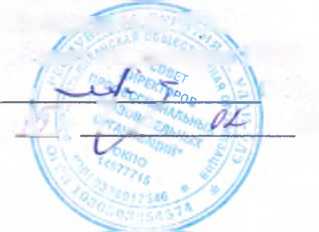 РЕСПУБЛИКИ БУРЯТИЯГБПОУ «Гусиноозерский энергетический техникум»Республиканская общественная организация«Совет директоров профессиональных образовательных организаций СПО Республики Бурятия»Согласовано	УтверждаюПредседатель РОО                                                      Директор ГБПОУ «ГЭТ»:«Совет директоров ПОО»:                                          ______________ Б.М.Спасов_____________О.В.Якимов«___»____________2021г                                             «____»___________2021гПОЛОЖЕНИЕО проведении дистанционной научно-практической конференции«Энергетика: вчера, сегодня, завтра» среди обучающихся профессиональных образовательных организацийг.Гусиноозерск, 2021ПОЛОЖЕНИЕ о проведении Республиканской конференции
«Энергетика вчера, сегодня, завтра» в дистанционном формате
ОБЩИЕ ПОЛОЖЕНИЯРеспубликанская конференция «Энергетика вчера, сегодня, завтра» (далее Конференция)среди обучающихся профессиональных образовательных организаций Республики Бурятия проводится в соответствии с планом РОО «Совет директоров ПОО» ( дистанционно, в силу сложившейся санитарно-эпидемиологической обстановки). Дата проведения  23 апреля 2021 года.Организаторами Конференции являются Министерство образования и науки Республики Бурятия, РОО «Совет директоров ПОО», ГБПОУ «Гусиноозерский энергетический техникум».Настоящим Положением определяются цели и задачи Конференции, порядок организации и проведения Конференции, порядок подведения итогов и награждения победителей и участников Конференции.ЦЕЛИ И ЗАДАЧИ КОНФЕРЕНЦИИРеспубликанская Конференция «Энергетика вчера, сегодня, завтра» проводится с целью  поддержки, развития  и реализации исследовательского потенциала обучающихся профессиональных образовательных организаций СПО Республики Бурятия, вовлечения их в активную научно - и учебно-исследовательскую деятельность, создания условий для формирования исследовательских и коммуникативных компетенций, повышения мотивации и творческой активности педагогических работников – руководителей работ обучающихся.Основные задачи конференции: - вовлечение  обучающихся и педагогических работников  в исследовательскую и творческую деятельность, приобщение  их к изучению  исторического прошлого, актуальным вопросам современного социально-экономического развития; - формирование гражданско-патриотических основ личности, активной жизненной позиции у молодого поколения; -создание условий, способствующих повышению уровня образованности обучающихся, знакомство с методами научных исследований, обучение навыкам работы с современными приборами и оборудованием, научной литературой; - формирование навыков аргументированного отстаивания своей позиции; - ориентация на заинтересованность в будущей профессии, специальности, развитие и расширение сотрудничества обучающихся профессиональных образовательных организаций Республики. 3. УЧАСТНИКИ НАУЧНО- ПРАКТИЧЕСКОЙ КОНФЕРЕНЦИИ 3.1. К участию в Конференции приглашаются  обучающиеся профессиональных образовательных организаций  по программам среднего профессионального образования, преподаватели и мастера производственного обучения профессиональных образовательных организаций. Количество участников не ограничено. 4. ОРГАНИЗАЦИЯ И ПРОВЕДЕНИЕ КОНФЕРЕНЦИИ 4.1. Конференция представляет собой дистанционное мероприятие, т.е. участие обучающихся, специалистов и ведущих преподавателей для рассмотрения и обсуждения определенных теоретических и практических проблем (вопросов) по тематике секций НПК, проводится в дистанционном формате.  Тематика секций: 1. У истоков развития энергетики России. 2. Энергетика в России сегодня. 3. Альтернативные источники энергии. 4. Развитие энергетики в Республике Бурятия. 4.2. Количество участников в каждой секции  не ограничено. 4.3. Общее руководство подготовкой и проведением Конференции осуществляет Оргкомитет. 4.4. Оргкомитет формирует списки  обучающихся - участников Конференции, формирует сборник материалов Конференции, организует награждение победителей и  участников Конференции, направляет в профессиональные образовательные организации сборник тезисов участников НПК и наградные материалы.4.5. По итогам Конференции готовится сборник материалов.  Заявки на участие в Конференции и публикацию материалов работ (вариант тезисов) участники направляют вместе с заявкой по электронной почте:  gustehnic@ mail.ru c пометкой НПК-2021 до 20 апреля 2021 года включительно.Тезисы работ не редактируются и не возвращаются. Ответственность за качество и содержание представленных тезисов возлагается на руководителей учебно-исследовательской деятельности обучающихся. 4.6. Экспертная комиссия оценивает учебно-исследовательскую работу обучающихся и по итоговой сумме баллов определяет трёх победителей в каждой секции, набравших максимальное количество баллов, которым соответственно присуждается 1, 2 или 3 место. В случае спорных ситуаций голос председателя экспертной комиссии по направлению/секции является решающим. Критерии оценки работ и выступлений представлены в приложении №4. 4.7. В состав экспертных комиссий секций входят педагогические работники Г'БПОУ «Гусиноозерский энергетический техникум», представители общественности и социальные партнеры профильных организаций. 4. 8. Информация по итогам проведения Конференции направляется  в адрес РОО «Совет директоров ПОО». 5. ПОРЯДОК НАГРАЖДЕНИЯ 5.1.Победители по каждому направлению  секции награждаются Дипломами победителя за 1-е, 2-е, 3-е место в день проведения НПК (Дипломы рассылаются по ПОО электронной почтой). 5.2. Участники Конференции награждаются именными сертификатами (Сертификаты участников рассылаются по ПОО электронной почтой).  5.3. Научные руководители награждаются благодарственными письмами (сертификатами) за подготовку  участников и победителей  Конференции. (Сертификаты руководителям рассылаются по ПОО электронной почтой).         5.4. Решение жюри о победителях  Конференции публикуется на сайте техникума   http://gusteh.profiedu.ru в трехдневный срок. Принятые экспертной комиссией решения считаются окончательными и обсуждению не подлежат.6. ОРГАНИЗАЦИОННЫЕ РАСХОДЫ 6.1. Расходы по выпуску сборника с тезисами работ ( не более 3-х страниц) участников Конференции, награждению победителей несет ГБПОУ «Гусиноозерский энергетический техникум». 7. КОНТАКТЫ Республика Бурятия, г.Гусиноозерск, 9 мкр, №72 Телефоны: 8(30145) 42835, Электронная почта: gustehnic @mail.ru,  с пометкой  на НПКОтветственный за организацию и проведение  Конференции:  Белых Любовь Владимировна, заведующий методическим кабинетом,   8(30145) 42835 тел. 89085927400                                                                                                                   Приложение 1Заявка на участиев научно-практической конференции «Энергетика: вчера, сегодня, завтра»ПОО            _________________________________________________________________Просит зарегистрировать в качестве участников  НПК следующих участников:Руководитель ПОО:             Дата, печать ПОО                                                                                                                              Приложение 2                                                                                                 Оформление работы Министерство образования и науки Республики БурятияПОО ______________________________________________________Научно-практическая конференция обучающихся «Энергетика вчера, сегодня, завтра» Тема работы:  Альтернативные источники энергии.                                                                 ФИО исполнителя,                                                     обучающийся 1 курса (профессия, специальность)                                                                    ПОО                                                                   Руководитель: ФИО, должность, квал.категория Текст                                                                                                                           Приложение 3: Тезисы работы (для опубликования в сборнике материалов Конференции) по желанию.Требования к оформлению текста тезисов статей для публикации в сборнике: 1. Параметры текстового редактора: поля - верхнее, нижнее - 1 см, левое - I см, правое - 1см, шрифт  Taims New Roman , 2007, высота 12, межстрочный интервал - одинарный, выравнивание по ширине, красная строка (отступ) 1 см. Ф.И.О. автора и руководителя, наименование ПОО курсивом, отступ слева 9 см, отступ первая строка - нет. Тема статьи прописными буквами, высота 12, шрифт - полужирный, межстрочный интервал - одинарный .2. В текстах не допускается наличие ссылок, сокращение названий и наименований. Оргкомитет оставляет за собой право удалять в тексте таблицы, схемы, графики, изображения, если их невозможно уменьшить для более рационального размещения в сборнике. Оргкомитет оставляет за собой право отказать в публикации, если участник направил тезисы с нарушением требований оформления работ. 3. Объем и содержание тезисов - не более 3 страниц печатного текста. 4. Иллюстративные материалы предоставляются в черно-белом изображении. Все рисунки, таблицы должны иметь название, ссылку. 5. Список использованных источников выполняется в алфавитном порядке с нумерацией в соответствии со стандартом библиографического описания ГОСТ Р 7.0 100 2018. 6. Представленные работы не возвращаются и не рецензируются.                                                                                     Приложение 4: Критерии оценки работы:1.Актуальность темы - до 3 баллов2.Полнота раскрытия темы – до 3 баллов3.Практическая направленность темы – до 3 баллов 4.Межпредметные связи – до 3 баллов5.Оригинальность – до 3 балловПримечание: Обучающиеся ГБПОУ «Гусиноозерский энергетический техникум» в Конференции участие принимают вне зачета.№№Фамилия, имя участникаТема научно-исследовательской работыФИО научного руководителя, № телефона